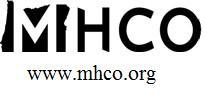 COMMUNITY MEMBERSHIP APPLICATION*Note:  Each community/park must carry its own membership.  Multiple community/park owners must maintain a membership for each community/park in order for benefits to be available.Community Information:	Community Name_______________________________________ County___________	Physical Address__________________________________________________________	City____________________________________________ State______ Zip__________	Telephone #______________________ Email__________________________________	Manager’s Name or Property Management Firm_________________________________	Number of Spaces: Permanent_______ Long Term RV_______ Short Term RVs_______	Community Classification: Family/All Age_________ 55+_________Community Business Information:	Billing Address___________________________________________________________	City___________________________________________State________Zip__________	Telephone#______________________ Email___________________________________Community Owner Information:  (Complete information must be provided)	Name(s) ________________________________________________________________	Mailing Address__________________________________________________________	City____________________________________________State_____Zip____________	Telephone#________________________ Email_________________________________As a member you are entitled to one (1) vote in all MHCO elections.  Please print the name of the person designated to exercise this voting privilege: _________________________________Membership Dues:	Annual Dues for parks with 20 spaces or fewer: $200.00	Annual Dues for parks with 21 spaces to 174 spaces: $11.00 X ________ # of spaces	Annual Dues for parks with 175 spaces or more: $10.00 X ________ # of spacesAnnual Dues 			$ ________			Initiation Fee: 			$ 75.00			Total Amount Remitted:     = $ ________Method of Payment:Check or Money Order: ____________________________________________________Credit Card #: ______________________________________________CVV #________Expiration Date_______ Authorized Signature__________________________________Card Billing Address_______________________________________________________(Contributions/dues paid to Manufactured Housing Communities of Oregon (MHCO) are not tax deductible as charitable contributions for federal income tax purposes, but may be partially deductible as an ordinary and necessary business expense.  MHCO estimates that 20% of your dues are not deductible because of restrictions imposed on association lobbying activities on behalf of its members.  Questions? Call 503-391-4496.)Send Completed Application & Payment to MHCO:		PO Box 12709, Salem, OR 97309 --- Email: mhcoregon@gmail.com --- Fax: 503-214-8100